ПРОЕКТЗаслушав сообщение председателя Совета депутатов ЗАТО г. Зеленогорск __________________ о результатах открытого поименного голосования по вопросу избрания на должность заместителя председателя Совета депутатов ЗАТО г. Зеленогорск, на основании части 5 статьи 28 Устава города Совет депутатов ЗАТО г. ЗеленогорскРЕШИЛ: Считать избранным на должность заместителя председателя Совета депутатов ЗАТО г. Зеленогорск депутата _______________________________.Настоящее решение опубликовать в газете «Панорама».Председатель Совета депутатовЗАТО г. Зеленогорск							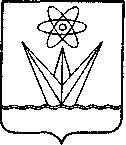  СОВЕТ ДЕПУТАТОВЗАКРЫТОГО АДМИНИСТРАТИВНО-ТЕРРИТОРИАЛЬНОГО ОБРАЗОВАНИЯ ГОРОД ЗЕЛЕНОГОРСК КРАСНОЯРСКОГО КРАЯРЕШЕНИЕ СОВЕТ ДЕПУТАТОВЗАКРЫТОГО АДМИНИСТРАТИВНО-ТЕРРИТОРИАЛЬНОГО ОБРАЗОВАНИЯ ГОРОД ЗЕЛЕНОГОРСК КРАСНОЯРСКОГО КРАЯРЕШЕНИЕ СОВЕТ ДЕПУТАТОВЗАКРЫТОГО АДМИНИСТРАТИВНО-ТЕРРИТОРИАЛЬНОГО ОБРАЗОВАНИЯ ГОРОД ЗЕЛЕНОГОРСК КРАСНОЯРСКОГО КРАЯРЕШЕНИЕ СОВЕТ ДЕПУТАТОВЗАКРЫТОГО АДМИНИСТРАТИВНО-ТЕРРИТОРИАЛЬНОГО ОБРАЗОВАНИЯ ГОРОД ЗЕЛЕНОГОРСК КРАСНОЯРСКОГО КРАЯРЕШЕНИЕ________________________г. Зеленогорскг. Зеленогорск№ ______№ ______Об избрании заместителя председателя Совета депутатов ЗАТО г. ЗеленогорскОб избрании заместителя председателя Совета депутатов ЗАТО г. ЗеленогорскОб избрании заместителя председателя Совета депутатов ЗАТО г. Зеленогорск